Конспект интегрированного урока по географии и биологии в 5 классе (ФГОС) по теме: «Путешествие по материкам»Цель урока - создать условия для осознания и осмысления материала о растительном и животном мире разных материков Земли; - продолжать развивать кругозор школьников. Задачи урока: - помочь в осознании и осмыслении материала о растительном и животном мире разных материков Земли; - способствовать обучению школьников умению находить необходимые сведения в тексте учебной статьи, на карте; - развивать у детей эстетическое отношение к объектам живой природы; - воспитывать позитивное отношение к учению, взаимодействуя в работе, создавая комфортные отношения между учащимися Тип, вид урока открытие нового знания, комбинированный. Планируемые результаты предметные: -умение объяснять приспособленность организмов к среде обитания; общее представление о растительном и животном мире каждого материка. Личностные результаты -формирование мотивации к обучению и целенаправленной познавательной деятельности, направленной на изучение живой природы Универсальные учебные действия: - Регулятивные: владение навыками контроля и оценки своей деятельности; умение найти и устранить причины возникших трудностей.-  Познавательные: умение структурировать материал, работать с разными источниками информации, преобразовывать информацию из одной формы в другую; делать выводы - Коммуникативные: адекватное восприятие устной речи и способность передавать содержание в сжатом или развёрнутом виде; умение перефразировать мысль; способность работать совместно в атмосфере сотрудничества Формы и методы обучения: фронтальная, парная, индивидуальная. Методы: словесные, наглядные (работа с рисунками, схемами); практические (заполнение таблицы, поиск информации); дедуктивные (анализ, применение знаний, обобщение) Образовательные ресурсы:  учебники, тетради, компьютер, раздаточный материал к уроку, карта полушарий, Ход урока:
I. Актуализация опорных знаний урока.- Фронтальная беседа.  Проверяет готовность к уроку. Активизирует знания учащихся, необходимые для усвоения нового материала.- Долгожданный дан звонок. Начинается урокДавайте повернемся и поздороваемся с нашими гостями, а теперь улыбнемся друг другу и мысленно пожелаем друг другу успехов - Какие материки вы знаете? -Самый большой материк -Назовите маленький материк – Самый жаркий материк -Самый влажный материк - Самый холодный материк -Третий по величине материк.Проверяют наличие необходимого для работы на уроке. Отвечают на вопросы учителя, слушают мнения одноклассников, осуществляют анализ ответов одноклассников
II. Мотивация к учебной деятельности.
Формулирование темы и цели урока 
III. Усвоение новых знаний и способов действий.Вводная беседа Мотивирует учащихся к определению темы и постановке к познавательной цели урока. -Сегодня мы совершим виртуальное путешествие по материкам Земли. Мы познакомимся с географическим положением материков, животным и растительным миром. Установим зависимость распространения животных и растений от географического положения и климата материка. Все ли материки одинаково обитаемы? Сможем ли мы изучить все растения и всех животных, обитающих на различных материках? Озвучивает тему и цель урока. «Путешествия по материкам». Знакомит с критериями оценивания групповой работы: за правильное определение названия материка – 1 балл; за правильное заполнение колонок 2-3 - 1балл; за правильное заполнение колонок 4-5  - 1балл; за отчет группы по материкам – 1 балл; за установление зависимости распространения животных и растений от географического положения и климата – 1 балл. Можем познакомиться с самыми интересными, необычными. - Для каждой группы у вас на  парте лежат стихи про материки и каждая группа по описанию угадывают материк. Покажите их на карте полушарий.1. Из двух частей возник Самый большой материк. Много-много здесь всего: И морей и океанов, Побережья и холмов  Есть здесь озеро большое Называется Байкал, Расположен на востоке, И на карту он попал. (Евразия) 2.Где-то в джунглях, на лианах, Где-то с южной стороны   Обитают обезьяны, И жирафы, и слоны. Где в речушке серебристой Бегемоты сладко спят, Разрисованные птицы Цветом радуги летят. (Африка)3.На  этом материке Богатая природа. Встретишь здесь лося и рысь, Оленя и енота. Росомахи, белки, лисы  Здесь живут в лесах. Пума за бараном снежным  Бегает в горах. Друг за другом лемминги  Ходят по пятам. И огромный гризли  Бродит по лесам. (Северная Америка) 

4).  А на том материке Есть река глубокая, Из известных в мире рек Самая широкая. Там на водопой спешат Звери утром ранним, А в воде кишмя кишат Страшные пираньи. (Южная Америка)5). Этот южный материк И не мал, и не велик Нунатаки, снег и льдины, И веселые пингвины Здесь давно нашли приют. Материк тот как зовут? (Антарктида) 6).Необычный материк, Хоть и ростом невелик. Сумчатых зверюшек Здесь живет немало: Белки, крысы, кенгуру И медведь коала. Вот ехидна, утконос – Только здесь встречаются, Попугаи, лирохвост На ветвях качаются.  (Австралия)- Работа в рабочих тетрадях: на контурной карте подпишите названия всех материков. (индивидуальная работа)-  Найдите и прочтите в параграфе 22, учебника географии, информацию о материке вашей группы. -  Найдите на карте самые высокие горы, большие реки и озера данного материка.  Заполните в таблице колонки 2,3, 4.- Физминутка -  Каждая группа встает, начиная по площади с самой маленькой и наоборот.-  Изучите видовое многообразие животного и растительного мира данного материка, используя текст, который лежит у вас на столах.  Работа в группах. (6 групп) Учащиеся работают с текстом, картой, делают пометки. Производят записи в таблице. 
знаниями в практической деятельности. Учитель предлагает вернуться к проблеме урока. Давайте установим зависимость распространения животных и растений от географического положения и климата материка (вывод). - Установите соответствие между материком и его характеристикой.1 ученик подходит,  берет одну из характеристик, зачитывает, выбирает нужный контур материка и крепит на карту.ХарактеристикиЭто самый жаркий материк, на котором времена года различаются только количеством осадков ;здесь протекает самая длинная река мира.Это самый влажный материк планеты, здесь протекает самая полноводная река планетыЭто самый маленький материк и самый сухой. Здесь многие реки наполняются водой лишь в сезон дождей.Это самый большой материк с разнообразным рельефом: высочайшими горами мира и самым глубоким озером мираВ рельефе материка преобладают равнины, а на западе протягиваются высокие горные цепи. Здесь есть система Великих озер.Этот материк покрыт сплошным ледяным щитом, здесь нет населения.Молодцы.
V. Рефлексия учебной деятельности. Подведение итогов. 
Теперь настало время возвращения домой. А чтобы дорога домой не казалась нам скучной, мы вспомним, все, что узнали на уроке.Дополнить текст Я сегодня … узнал, что жизнь… на всех материках, но животные и растенияразных материков отличаются друг от друга.Особенно мне запомнились … , потому что …Обитают они … . Я ... доволен результатами, так как
Домашнее задание. Пар. 22 учебника географии. Записать любое животное материка.
Выявление уровня качества и уровня овладения знаниями, их коррекция. 
Итак, достигли ли мы поставленной цели?Мне понравилось, как вы работали с учебником, картой атласа, давали полные ответы на мои вопросыОценка работы учащихся во время урока, комментарий оценок. Отмечает степень вовлеченности уч-ся в работу на уроке.Всем спасибо за урок!Материал для работы в группахСеверная Америка – пихта, веймутовая сосна, секвойя; белый и черный дуб, ясень, тюльпанное дерево, береза, американский бук, сахарный клен, каштан, черный орех, западный платан, множество видов трав; кактусы, агавы и юкки, пальмы, древовидные папоротники, вечнозеленые дубы, кипарисы.
Южная Америка – помидоры, картофель, кукуруза, шоколадное дерево, каучуковое дерево; разные виды пальм, дынное дерево, сейба, квебрахо; множество трав, кустарников.
Евразия – лиственница, сосна, бамбук, кедр, пихта, ель, береза, ольха, дуб, клен, кедр, акация, саксаул; множество трав, кустарников.
Африка – кактусы, пальма, алоэ, пробковый дуб, вереск, пеларгония, толстянка, лилия, папоротники, травы и кустарники.
Австралия – эвкалипт, бутылочное дерево, бамбук, пальмы, манго, акация, хвощ, папоротник, травы.
Антарктида – мхи, лишайники и водоросли.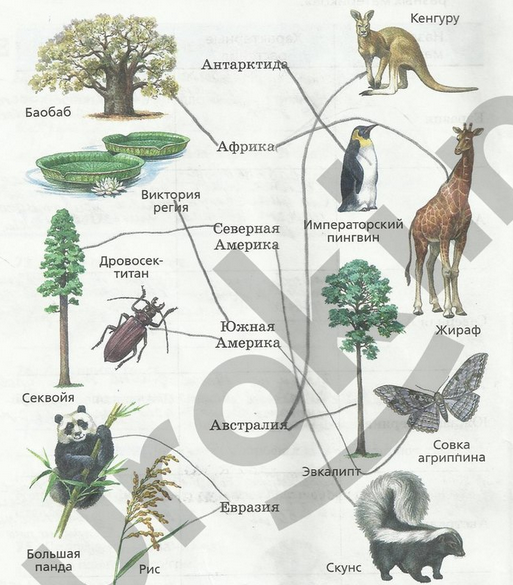 материкрельефклимат реки и озераживотные растения